 Iowa Department					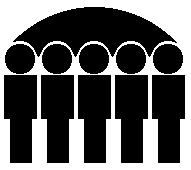 Of Human ServicesKevin W. Concannon, Director	  			 SUPPLEMENTAL SECURITY INCOME PROGRAMApril, 2003Supplemental Security Income (SSI)-The expenditures reported in this section are paid to Iowa residents under the federally administered Supplemental Security Income program.  All expenditures reported in this section are 100% federal dollars.State of Iowa Supplemental Monies - (Federal Adm) -The expenditures reported in this section are administered by the federal Social Security Administration onBehalf of the State of Iowa and reimbursed by the State of Iowa.  These expenditures are made for personsreceiving assistance under the Mandatory, Family Life Home, Blind Allowance, or Dependent Personcategories of the State Supplementary Assistance program.  Expenditures are 100% state funded.State of Iowa Supplemental Monies - Iowa Adm/IHHRC-The expenditures reported in this section are administered by the State of Iowa, are 100% state funded,and are for payments to individuals receiving in-home health-related care services under the StateSupplementary Assistance program.Standard Reporting Unit	Prepared by:      Judy DarBureau of Research Analysis	Statistical Research AnalystDivision of Results Based Accountability	(515) 281-46951S470A038-A                                      IOWA DEPARTMENT OF HUMAN  SERVICES                         PAGE                  1                                       SUPPLEMENTAL-SECURITY INCOME PROGRAM FOR APRIL     2003              DATE PRINTED 05-01-20030************************************************************************************************************************************0 COUNTY - ADAIR                                         STATE OF IOWA SUPPLEMENTATION MONIES                                               ------------------------------------------------------                           SSI                         FEDERAL                                                      IOWA                                                         ADM                                                     ADM/IHHRC                       NO.          AMT             NO.          AMT                                          NO.          AMT AGED                    1           30.00            0             .00                                         0             .000BLIND                   0             .00            0             .00                                         0             .000DISABLED                3          518.00            0             .00                                         0             .000 TOTALS                 4          548.00            0             .00                                         1          478.290************************************************************************************************************************************0 COUNTY - ADAMS                                         STATE OF IOWA SUPPLEMENTATION MONIES                                               ------------------------------------------------------                           SSI                         FEDERAL                                                      IOWA                                                         ADM                                                     ADM/IHHRC                       NO.          AMT             NO.          AMT                                          NO.          AMT AGED                    0             .00            0             .00                                         0             .000BLIND                   0             .00            0             .00                                         0             .000DISABLED                0             .00            0             .00                                         0             .000 TOTALS                 0             .00            0             .00                                         0             .000************************************************************************************************************************************0 COUNTY - ALLAMAKEE                                     STATE OF IOWA SUPPLEMENTATION MONIES                                               ------------------------------------------------------                           SSI                         FEDERAL                                                      IOWA                                                         ADM                                                     ADM/IHHRC                       NO.          AMT             NO.          AMT                                          NO.          AMT AGED                    3          294.00            0             .00                                         0             .000BLIND                   1           30.00            0             .00                                         0             .000DISABLED                3           90.00            0             .00                                         0             .000 TOTALS                 7          414.00            0             .00                                         4        1,773.850************************************************************************************************************************************0 COUNTY - APPANOOSE                                     STATE OF IOWA SUPPLEMENTATION MONIES                                               ------------------------------------------------------                           SSI                         FEDERAL                                                      IOWA                                                         ADM                                                     ADM/IHHRC                       NO.          AMT             NO.          AMT                                          NO.          AMT AGED                   40        4,556.46            2          323.40                                         0             .000BLIND                   4        1,407.00            4          367.00                                         0             .000DISABLED              403      151,869.07           28        6,888.90                                         0             .000 TOTALS               447      157,832.53           34        7,579.30                                        32       15,884.821S470A038-A                                      IOWA DEPARTMENT OF HUMAN  SERVICES                         PAGE                  2                                       SUPPLEMENTAL-SECURITY INCOME PROGRAM FOR APRIL     2003              DATE PRINTED 05-01-20030************************************************************************************************************************************0 COUNTY - AUDUBON                                       STATE OF IOWA SUPPLEMENTATION MONIES                                               ------------------------------------------------------                           SSI                         FEDERAL                                                      IOWA                                                         ADM                                                     ADM/IHHRC                       NO.          AMT             NO.          AMT                                          NO.          AMT AGED                    0             .00            0             .00                                         0             .000BLIND                   0             .00            0             .00                                         0             .000DISABLED                0             .00            0             .00                                         0             .000 TOTALS                 0             .00            0             .00                                         0             .000************************************************************************************************************************************0 COUNTY - BENTON                                        STATE OF IOWA SUPPLEMENTATION MONIES                                               ------------------------------------------------------                           SSI                         FEDERAL                                                      IOWA                                                         ADM                                                     ADM/IHHRC                       NO.          AMT             NO.          AMT                                          NO.          AMT AGED                   32        5,837.32            2          345.00                                         0             .000BLIND                  13        4,642.44           12          264.00                                         0             .000DISABLED              305      103,344.64            8        1,773.00                                         0             .000 TOTALS               350      113,824.40           22        2,382.00                                         6        2,775.020************************************************************************************************************************************0 COUNTY - BLACK HAWK                                    STATE OF IOWA SUPPLEMENTATION MONIES                                               ------------------------------------------------------                           SSI                         FEDERAL                                                      IOWA                                                         ADM                                                     ADM/IHHRC                       NO.          AMT             NO.          AMT                                          NO.          AMT AGED                  139       31,516.04            1          279.00                                         0             .000BLIND                  50       16,953.30           44          938.79                                         0             .000DISABLED            2,504    1,000,633.07           51       11,485.50                                         0             .000 TOTALS             2,693    1,049,102.41           96       12,703.29                                        66       28,175.010************************************************************************************************************************************0 COUNTY - BOONE                                         STATE OF IOWA SUPPLEMENTATION MONIES                                               ------------------------------------------------------                           SSI                         FEDERAL                                                      IOWA                                                         ADM                                                     ADM/IHHRC                       NO.          AMT             NO.          AMT                                          NO.          AMT AGED                   36        6,403.81            1           11.00                                         0             .000BLIND                   5          914.00            3           55.00                                         0             .000DISABLED              358       92,145.73            9        2,007.00                                         0             .000 TOTALS               399       99,463.54           13        2,073.00                                         2          996.581S470A038-A                                      IOWA DEPARTMENT OF HUMAN  SERVICES                         PAGE                  3                                       SUPPLEMENTAL-SECURITY INCOME PROGRAM FOR APRIL     2003              DATE PRINTED 05-01-20030************************************************************************************************************************************0 COUNTY - BREMER                                        STATE OF IOWA SUPPLEMENTATION MONIES                                               ------------------------------------------------------                           SSI                         FEDERAL                                                      IOWA                                                         ADM                                                     ADM/IHHRC                       NO.          AMT             NO.          AMT                                          NO.          AMT AGED                   28        4,082.49            0             .00                                         0             .000BLIND                   3          848.00            3           66.00                                         0             .000DISABLED              168       56,064.88            4        1,116.00                                         0             .000 TOTALS               199       60,995.37            7        1,182.00                                         2          943.310************************************************************************************************************************************0 COUNTY - BUCHANAN                                      STATE OF IOWA SUPPLEMENTATION MONIES                                               ------------------------------------------------------                           SSI                         FEDERAL                                                      IOWA                                                         ADM                                                     ADM/IHHRC                       NO.          AMT             NO.          AMT                                          NO.          AMT AGED                   22        3,633.22            0             .00                                         0             .000BLIND                   8        2,385.00            6          132.00                                         0             .000DISABLED              251       90,818.92            7        1,899.00                                         0             .000 TOTALS               281       96,837.14           13        2,031.00                                         4        1,239.010************************************************************************************************************************************0 COUNTY - BUENA VISTA                                   STATE OF IOWA SUPPLEMENTATION MONIES                                               ------------------------------------------------------                           SSI                         FEDERAL                                                      IOWA                                                         ADM                                                     ADM/IHHRC                       NO.          AMT             NO.          AMT                                          NO.          AMT AGED                   34        9,053.60            1          279.00                                         0             .000BLIND                   1          552.00            1           22.00                                         0             .000DISABLED              174       58,455.24            4        1,083.00                                         0             .000 TOTALS               209       68,060.84            6        1,384.00                                         0             .000************************************************************************************************************************************0 COUNTY - BUTLER                                        STATE OF IOWA SUPPLEMENTATION MONIES                                               ------------------------------------------------------                           SSI                         FEDERAL                                                      IOWA                                                         ADM                                                     ADM/IHHRC                       NO.          AMT             NO.          AMT                                          NO.          AMT AGED                   14        2,929.03            1          279.00                                         0             .000BLIND                   1           30.00            0             .00                                         0             .000DISABLED              119       42,162.33            7        1,509.00                                         0             .000 TOTALS               134       45,121.36            8        1,788.00                                         0             .001S470A038-A                                      IOWA DEPARTMENT OF HUMAN  SERVICES                         PAGE                  4                                       SUPPLEMENTAL-SECURITY INCOME PROGRAM FOR APRIL     2003              DATE PRINTED 05-01-20030************************************************************************************************************************************0 COUNTY - CALHOUN                                       STATE OF IOWA SUPPLEMENTATION MONIES                                               ------------------------------------------------------                           SSI                         FEDERAL                                                      IOWA                                                         ADM                                                     ADM/IHHRC                       NO.          AMT             NO.          AMT                                          NO.          AMT AGED                    1          193.00            0             .00                                         0             .000BLIND                   0             .00            0             .00                                         0             .000DISABLED                6          180.00            0             .00                                         0             .000 TOTALS                 7          373.00            0             .00                                         0             .000************************************************************************************************************************************0 COUNTY - CARROLL                                       STATE OF IOWA SUPPLEMENTATION MONIES                                               ------------------------------------------------------                           SSI                         FEDERAL                                                      IOWA                                                         ADM                                                     ADM/IHHRC                       NO.          AMT             NO.          AMT                                          NO.          AMT AGED                   94       14,165.88            4          453.00                                         0             .000BLIND                  11        3,241.81           10          220.00                                         0             .000DISABLED              596      198,166.16           19        4,688.11                                         0             .000 TOTALS               701      215,573.85           33        5,361.11                                         1          228.290************************************************************************************************************************************0 COUNTY - CASS                                          STATE OF IOWA SUPPLEMENTATION MONIES                                               ------------------------------------------------------                           SSI                         FEDERAL                                                      IOWA                                                         ADM                                                     ADM/IHHRC                       NO.          AMT             NO.          AMT                                          NO.          AMT AGED                   36        5,035.98            1          186.00                                         0             .000BLIND                   4        1,222.00            2           44.00                                         0             .000DISABLED              259       85,652.55            6        1,499.00                                         0             .000 TOTALS               299       91,910.53            9        1,729.00                                         1          475.000************************************************************************************************************************************0 COUNTY - CEDAR                                         STATE OF IOWA SUPPLEMENTATION MONIES                                               ------------------------------------------------------                           SSI                         FEDERAL                                                      IOWA                                                         ADM                                                     ADM/IHHRC                       NO.          AMT             NO.          AMT                                          NO.          AMT AGED                    2           60.00            0             .00                                         0             .000BLIND                   0             .00            0             .00                                         0             .000DISABLED                2           60.00            0             .00                                         0             .000 TOTALS                 4          120.00            0             .00                                         5        1,837.721S470A038-A                                      IOWA DEPARTMENT OF HUMAN  SERVICES                         PAGE                  5                                       SUPPLEMENTAL-SECURITY INCOME PROGRAM FOR APRIL     2003              DATE PRINTED 05-01-20030************************************************************************************************************************************0 COUNTY - CERRO GORDO                                   STATE OF IOWA SUPPLEMENTATION MONIES                                               ------------------------------------------------------                           SSI                         FEDERAL                                                      IOWA                                                         ADM                                                     ADM/IHHRC                       NO.          AMT             NO.          AMT                                          NO.          AMT AGED                   48        8,377.74            2          264.00                                         0             .000BLIND                  13        4,868.95           11          242.00                                         0             .000DISABLED              669      227,045.82           18        3,725.40                                         0             .000 TOTALS               730      240,292.51           31        4,231.40                                        32       13,529.140************************************************************************************************************************************0 COUNTY - CHEROKEE                                      STATE OF IOWA SUPPLEMENTATION MONIES                                               ------------------------------------------------------                           SSI                         FEDERAL                                                      IOWA                                                         ADM                                                     ADM/IHHRC                       NO.          AMT             NO.          AMT                                          NO.          AMT AGED                   20        2,719.55            0             .00                                         0             .000BLIND                   2          423.00            2           44.00                                         0             .000DISABLED              160       50,590.61            4        1,014.00                                         0             .000 TOTALS               182       53,733.16            6        1,058.00                                         5        2,430.780************************************************************************************************************************************0 COUNTY - CHICKASAW                                     STATE OF IOWA SUPPLEMENTATION MONIES                                               ------------------------------------------------------                           SSI                         FEDERAL                                                      IOWA                                                         ADM                                                     ADM/IHHRC                       NO.          AMT             NO.          AMT                                          NO.          AMT AGED                    2           60.00            0             .00                                         0             .000BLIND                   2           60.00            0             .00                                         0             .000DISABLED                9        1,517.98            0             .00                                         0             .000 TOTALS                13        1,637.98            0             .00                                         8        2,930.320************************************************************************************************************************************0 COUNTY - CLARKE                                        STATE OF IOWA SUPPLEMENTATION MONIES                                               ------------------------------------------------------                           SSI                         FEDERAL                                                      IOWA                                                         ADM                                                     ADM/IHHRC                       NO.          AMT             NO.          AMT                                          NO.          AMT AGED                   30        4,268.72            0             .00                                         0             .000BLIND                   5        1,839.98            5          110.00                                         0             .000DISABLED              138       50,964.65            5        1,395.00                                         0             .000 TOTALS               173       57,073.35           10        1,505.00                                         8        2,789.221S470A038-A                                      IOWA DEPARTMENT OF HUMAN  SERVICES                         PAGE                  6                                       SUPPLEMENTAL-SECURITY INCOME PROGRAM FOR APRIL     2003              DATE PRINTED 05-01-20030************************************************************************************************************************************0 COUNTY - CLAY                                          STATE OF IOWA SUPPLEMENTATION MONIES                                               ------------------------------------------------------                           SSI                         FEDERAL                                                      IOWA                                                         ADM                                                     ADM/IHHRC                       NO.          AMT             NO.          AMT                                          NO.          AMT AGED                   16        3,369.50            1          279.00                                         0             .000BLIND                   3        1,656.00            3           66.00                                         0             .000DISABLED              177       63,478.53            7        1,450.00                                         0             .000 TOTALS               196       68,504.03           11        1,795.00                                        13        4,151.950************************************************************************************************************************************0 COUNTY - CLAYTON                                       STATE OF IOWA SUPPLEMENTATION MONIES                                               ------------------------------------------------------                           SSI                         FEDERAL                                                      IOWA                                                         ADM                                                     ADM/IHHRC                       NO.          AMT             NO.          AMT                                          NO.          AMT AGED                    2           60.00            0             .00                                         0             .000BLIND                   0             .00            0             .00                                         0             .000DISABLED                5          702.30            0             .00                                         0             .000 TOTALS                 7          762.30            0             .00                                         9        3,969.400************************************************************************************************************************************0 COUNTY - CLINTON                                       STATE OF IOWA SUPPLEMENTATION MONIES                                               ------------------------------------------------------                           SSI                         FEDERAL                                                      IOWA                                                         ADM                                                     ADM/IHHRC                       NO.          AMT             NO.          AMT                                          NO.          AMT AGED                   54        8,431.46            2          301.00                                         0             .000BLIND                  23        7,413.58           21          730.00                                         0             .000DISABLED              819      325,730.72           33        8,552.05                                         0             .000 TOTALS               896      341,575.76           56        9,583.05                                        35       12,870.680************************************************************************************************************************************0 COUNTY - CRAWFORD                                      STATE OF IOWA SUPPLEMENTATION MONIES                                               ------------------------------------------------------                           SSI                         FEDERAL                                                      IOWA                                                         ADM                                                     ADM/IHHRC                       NO.          AMT             NO.          AMT                                          NO.          AMT AGED                   64        9,306.19            0             .00                                         0             .000BLIND                   4        1,787.20            4           88.00                                         0             .000DISABLED              290       94,815.59            6        1,172.00                                         0             .000 TOTALS               358      105,908.98           10        1,260.00                                         1          478.291S470A038-A                                      IOWA DEPARTMENT OF HUMAN  SERVICES                         PAGE                  7                                       SUPPLEMENTAL-SECURITY INCOME PROGRAM FOR APRIL     2003              DATE PRINTED 05-01-20030************************************************************************************************************************************0 COUNTY - DALLAS                                        STATE OF IOWA SUPPLEMENTATION MONIES                                               ------------------------------------------------------                           SSI                         FEDERAL                                                      IOWA                                                         ADM                                                     ADM/IHHRC                       NO.          AMT             NO.          AMT                                          NO.          AMT AGED                   30        8,041.11            0             .00                                         0             .000BLIND                   6        1,590.10            4           77.00                                         0             .000DISABLED              211       75,603.35            8        1,640.50                                         0             .000 TOTALS               247       85,234.56           12        1,717.50                                         8        3,612.320************************************************************************************************************************************0 COUNTY - DAVIS                                         STATE OF IOWA SUPPLEMENTATION MONIES                                               ------------------------------------------------------                           SSI                         FEDERAL                                                      IOWA                                                         ADM                                                     ADM/IHHRC                       NO.          AMT             NO.          AMT                                          NO.          AMT AGED                    2           60.00            0             .00                                         0             .000BLIND                   0             .00            0             .00                                         0             .000DISABLED                1           62.30            0             .00                                         0             .000 TOTALS                 3          122.30            0             .00                                         1          439.290************************************************************************************************************************************0 COUNTY - DECATUR                                       STATE OF IOWA SUPPLEMENTATION MONIES                                               ------------------------------------------------------                           SSI                         FEDERAL                                                      IOWA                                                         ADM                                                     ADM/IHHRC                       NO.          AMT             NO.          AMT                                          NO.          AMT AGED                   88       13,909.83            4          310.00                                         0             .000BLIND                  12        4,129.67            9          477.00                                         0             .000DISABLED              373      130,955.02           24        5,955.00                                         0             .000 TOTALS               473      148,994.52           37        6,742.00                                        10        4,092.130************************************************************************************************************************************0 COUNTY - DELAWARE                                      STATE OF IOWA SUPPLEMENTATION MONIES                                               ------------------------------------------------------                           SSI                         FEDERAL                                                      IOWA                                                         ADM                                                     ADM/IHHRC                       NO.          AMT             NO.          AMT                                          NO.          AMT AGED                   32        5,270.46            1          228.00                                         0             .000BLIND                   6        1,001.60            6          110.00                                         0             .000DISABLED              193       65,034.87            4        1,116.00                                         0             .000 TOTALS               231       71,306.93           11        1,454.00                                         3        1,434.871S470A038-A                                      IOWA DEPARTMENT OF HUMAN  SERVICES                         PAGE                  8                                       SUPPLEMENTAL-SECURITY INCOME PROGRAM FOR APRIL     2003              DATE PRINTED 05-01-20030************************************************************************************************************************************0 COUNTY - DES MOINES                                    STATE OF IOWA SUPPLEMENTATION MONIES                                               ------------------------------------------------------                           SSI                         FEDERAL                                                      IOWA                                                         ADM                                                     ADM/IHHRC                       NO.          AMT             NO.          AMT                                          NO.          AMT AGED                   62       10,353.38            1          279.00                                         0             .000BLIND                  17        5,415.33           15          598.00                                         0             .000DISABLED              875      324,387.44           30        7,322.34                                         0             .000 TOTALS               954      340,156.15           46        8,199.34                                         8        3,258.880************************************************************************************************************************************0 COUNTY - DICKINSON                                     STATE OF IOWA SUPPLEMENTATION MONIES                                               ------------------------------------------------------                           SSI                         FEDERAL                                                      IOWA                                                         ADM                                                     ADM/IHHRC                       NO.          AMT             NO.          AMT                                          NO.          AMT AGED                   20        2,334.50            0             .00                                         0             .000BLIND                   2        1,029.74            2           44.00                                         0             .000DISABLED              136       45,037.25            1           17.00                                         0             .000 TOTALS               158       48,401.49            3           61.00                                         3          979.310************************************************************************************************************************************0 COUNTY - DUBUQUE                                       STATE OF IOWA SUPPLEMENTATION MONIES                                               ------------------------------------------------------                           SSI                         FEDERAL                                                      IOWA                                                         ADM                                                     ADM/IHHRC                       NO.          AMT             NO.          AMT                                          NO.          AMT AGED                  154       22,202.02            1          279.00                                         0             .000BLIND                  27        8,871.64           20          719.00                                         0             .000DISABLED            1,086      388,080.55           23        5,498.00                                         0             .000 TOTALS             1,267      419,154.21           44        6,496.00                                        29       11,739.890************************************************************************************************************************************0 COUNTY - EMMET                                         STATE OF IOWA SUPPLEMENTATION MONIES                                               ------------------------------------------------------                           SSI                         FEDERAL                                                      IOWA                                                         ADM                                                     ADM/IHHRC                       NO.          AMT             NO.          AMT                                          NO.          AMT AGED                   40        6,637.40            0             .00                                         0             .000BLIND                   3        1,104.00            3           66.00                                         0             .000DISABLED              184       61,109.65            6          801.15                                         0             .000 TOTALS               227       68,851.05            9          867.15                                         3        1,241.601S470A038-A                                      IOWA DEPARTMENT OF HUMAN  SERVICES                         PAGE                  9                                       SUPPLEMENTAL-SECURITY INCOME PROGRAM FOR APRIL     2003              DATE PRINTED 05-01-20030************************************************************************************************************************************0 COUNTY - FAYETTE                                       STATE OF IOWA SUPPLEMENTATION MONIES                                               ------------------------------------------------------                           SSI                         FEDERAL                                                      IOWA                                                         ADM                                                     ADM/IHHRC                       NO.          AMT             NO.          AMT                                          NO.          AMT AGED                  109       16,057.87            5          859.00                                         0             .000BLIND                   9        2,804.60            8          176.00                                         0             .000DISABLED              496      168,941.48           13        3,098.50                                         0             .000 TOTALS               614      187,803.95           26        4,133.50                                        12        5,247.420************************************************************************************************************************************0 COUNTY - FLOYD                                         STATE OF IOWA SUPPLEMENTATION MONIES                                               ------------------------------------------------------                           SSI                         FEDERAL                                                      IOWA                                                         ADM                                                     ADM/IHHRC                       NO.          AMT             NO.          AMT                                          NO.          AMT AGED                   30        4,142.97            1           11.00                                         0             .000BLIND                   7        1,414.06            6          121.00                                         0             .000DISABLED              395      131,908.11           15        4,083.00                                         0             .000 TOTALS               432      137,465.14           22        4,215.00                                        21        8,163.450************************************************************************************************************************************0 COUNTY - FRANKLIN                                      STATE OF IOWA SUPPLEMENTATION MONIES                                               ------------------------------------------------------                           SSI                         FEDERAL                                                      IOWA                                                         ADM                                                     ADM/IHHRC                       NO.          AMT             NO.          AMT                                          NO.          AMT AGED                   13        2,114.44            0             .00                                         0             .000BLIND                   2          784.00            2           44.00                                         0             .000DISABLED              106       33,214.59            1           52.00                                         0             .000 TOTALS               121       36,113.03            3           96.00                                         0             .000************************************************************************************************************************************0 COUNTY - FREMONT                                       STATE OF IOWA SUPPLEMENTATION MONIES                                               ------------------------------------------------------                           SSI                         FEDERAL                                                      IOWA                                                         ADM                                                     ADM/IHHRC                       NO.          AMT             NO.          AMT                                          NO.          AMT AGED                    0             .00            0             .00                                         0             .000BLIND                   0             .00            0             .00                                         0             .000DISABLED                1           30.00            0             .00                                         0             .000 TOTALS                 1           30.00            0             .00                                         1          471.061S470A038-A                                      IOWA DEPARTMENT OF HUMAN  SERVICES                         PAGE                 10                                       SUPPLEMENTAL-SECURITY INCOME PROGRAM FOR APRIL     2003              DATE PRINTED 05-01-20030************************************************************************************************************************************0 COUNTY - GREENE                                        STATE OF IOWA SUPPLEMENTATION MONIES                                               ------------------------------------------------------                           SSI                         FEDERAL                                                      IOWA                                                         ADM                                                     ADM/IHHRC                       NO.          AMT             NO.          AMT                                          NO.          AMT AGED                    0             .00            0             .00                                         0             .000BLIND                   1          279.05            1           22.00                                         0             .000DISABLED                1           30.00            0             .00                                         0             .000 TOTALS                 2          309.05            1           22.00                                         1          400.290************************************************************************************************************************************0 COUNTY - GRUNDY                                        STATE OF IOWA SUPPLEMENTATION MONIES                                               ------------------------------------------------------                           SSI                         FEDERAL                                                      IOWA                                                         ADM                                                     ADM/IHHRC                       NO.          AMT             NO.          AMT                                          NO.          AMT AGED                   12        1,738.83            0             .00                                         0             .000BLIND                   1          145.00            1           22.00                                         0             .000DISABLED               43       15,498.25            1          141.00                                         0             .000 TOTALS                56       17,382.08            2          163.00                                         0             .000************************************************************************************************************************************0 COUNTY - GUTHRIE                                       STATE OF IOWA SUPPLEMENTATION MONIES                                               ------------------------------------------------------                           SSI                         FEDERAL                                                      IOWA                                                         ADM                                                     ADM/IHHRC                       NO.          AMT             NO.          AMT                                          NO.          AMT AGED                    4          471.90            0             .00                                         0             .000BLIND                   0             .00            0             .00                                         0             .000DISABLED                5          877.40            1          257.00                                         0             .000 TOTALS                 9        1,349.30            1          257.00                                         4        1,872.160************************************************************************************************************************************0 COUNTY - HAMILTON                                      STATE OF IOWA SUPPLEMENTATION MONIES                                               ------------------------------------------------------                           SSI                         FEDERAL                                                      IOWA                                                         ADM                                                     ADM/IHHRC                       NO.          AMT             NO.          AMT                                          NO.          AMT AGED                    7        2,141.50            0             .00                                         0             .000BLIND                   0             .00            0             .00                                         0             .000DISABLED              102       37,907.93            2          370.00                                         0             .000 TOTALS               109       40,049.43            2          370.00                                         2          877.001S470A038-A                                      IOWA DEPARTMENT OF HUMAN  SERVICES                         PAGE                 11                                       SUPPLEMENTAL-SECURITY INCOME PROGRAM FOR APRIL     2003              DATE PRINTED 05-01-20030************************************************************************************************************************************0 COUNTY - HANCOCK                                       STATE OF IOWA SUPPLEMENTATION MONIES                                               ------------------------------------------------------                           SSI                         FEDERAL                                                      IOWA                                                         ADM                                                     ADM/IHHRC                       NO.          AMT             NO.          AMT                                          NO.          AMT AGED                    1           30.00            0             .00                                         0             .000BLIND                   0             .00            0             .00                                         0             .000DISABLED                4          502.14            0             .00                                         0             .000 TOTALS                 5          532.14            0             .00                                         2          956.580************************************************************************************************************************************0 COUNTY - HARDIN                                        STATE OF IOWA SUPPLEMENTATION MONIES                                               ------------------------------------------------------                           SSI                         FEDERAL                                                      IOWA                                                         ADM                                                     ADM/IHHRC                       NO.          AMT             NO.          AMT                                          NO.          AMT AGED                   18        3,491.44            1           51.00                                         0             .000BLIND                   3          638.10            2           44.00                                         0             .000DISABLED              153       56,563.36            7        1,716.50                                         0             .000 TOTALS               174       60,692.90           10        1,811.50                                         2          480.000************************************************************************************************************************************0 COUNTY - HARRISON                                      STATE OF IOWA SUPPLEMENTATION MONIES                                               ------------------------------------------------------                           SSI                         FEDERAL                                                      IOWA                                                         ADM                                                     ADM/IHHRC                       NO.          AMT             NO.          AMT                                          NO.          AMT AGED                   69        9,380.23            1          182.00                                         0             .000BLIND                  10        2,841.33            9          198.00                                         0             .000DISABLED              337      115,432.14            5        1,197.00                                         0             .000 TOTALS               416      127,653.70           15        1,577.00                                        19        7,010.210************************************************************************************************************************************0 COUNTY - HENRY                                         STATE OF IOWA SUPPLEMENTATION MONIES                                               ------------------------------------------------------                           SSI                         FEDERAL                                                      IOWA                                                         ADM                                                     ADM/IHHRC                       NO.          AMT             NO.          AMT                                          NO.          AMT AGED                   20        4,601.20            3          697.50                                         0             .000BLIND                   3          262.19            2           33.00                                         0             .000DISABLED              205       73,151.57            7        1,295.30                                         0             .000 TOTALS               228       78,014.96           12        2,025.80                                         9        4,143.031S470A038-A                                      IOWA DEPARTMENT OF HUMAN  SERVICES                         PAGE                 12                                       SUPPLEMENTAL-SECURITY INCOME PROGRAM FOR APRIL     2003              DATE PRINTED 05-01-20030************************************************************************************************************************************0 COUNTY - HOWARD                                        STATE OF IOWA SUPPLEMENTATION MONIES                                               ------------------------------------------------------                           SSI                         FEDERAL                                                      IOWA                                                         ADM                                                     ADM/IHHRC                       NO.          AMT             NO.          AMT                                          NO.          AMT AGED                    0             .00            0             .00                                         0             .000BLIND                   0             .00            0             .00                                         0             .000DISABLED                3          368.05            0             .00                                         0             .000 TOTALS                 3          368.05            0             .00                                         5        2,203.210************************************************************************************************************************************0 COUNTY - HUMBOLDT                                      STATE OF IOWA SUPPLEMENTATION MONIES                                               ------------------------------------------------------                           SSI                         FEDERAL                                                      IOWA                                                         ADM                                                     ADM/IHHRC                       NO.          AMT             NO.          AMT                                          NO.          AMT AGED                    1           30.00            0             .00                                         0             .000BLIND                   0             .00            0             .00                                         0             .000DISABLED                2          545.00            0             .00                                         0             .000 TOTALS                 3          575.00            0             .00                                         0             .000************************************************************************************************************************************0 COUNTY - IDA                                           STATE OF IOWA SUPPLEMENTATION MONIES                                               ------------------------------------------------------                           SSI                         FEDERAL                                                      IOWA                                                         ADM                                                     ADM/IHHRC                       NO.          AMT             NO.          AMT                                          NO.          AMT AGED                    0             .00            0             .00                                         0             .000BLIND                   0             .00            0             .00                                         0             .000DISABLED                2          960.00            0             .00                                         0             .000 TOTALS                 2          960.00            0             .00                                         1          243.750************************************************************************************************************************************0 COUNTY - IOWA                                          STATE OF IOWA SUPPLEMENTATION MONIES                                               ------------------------------------------------------                           SSI                         FEDERAL                                                      IOWA                                                         ADM                                                     ADM/IHHRC                       NO.          AMT             NO.          AMT                                          NO.          AMT AGED                    0             .00            0             .00                                         0             .000BLIND                   0             .00            0             .00                                         0             .000DISABLED                2          942.00            0             .00                                         0             .000 TOTALS                 2          942.00            0             .00                                         0             .001S470A038-A                                      IOWA DEPARTMENT OF HUMAN  SERVICES                         PAGE                 13                                       SUPPLEMENTAL-SECURITY INCOME PROGRAM FOR APRIL     2003              DATE PRINTED 05-01-20030************************************************************************************************************************************0 COUNTY - JACKSON                                       STATE OF IOWA SUPPLEMENTATION MONIES                                               ------------------------------------------------------                           SSI                         FEDERAL                                                      IOWA                                                         ADM                                                     ADM/IHHRC                       NO.          AMT             NO.          AMT                                          NO.          AMT AGED                   51        7,934.08            1           22.00                                         0             .000BLIND                   5        1,919.60            4           88.00                                         0             .000DISABLED              267      100,820.07            7        1,426.04                                         0             .000 TOTALS               323      110,673.75           12        1,536.04                                        15        6,079.910************************************************************************************************************************************0 COUNTY - JASPER                                        STATE OF IOWA SUPPLEMENTATION MONIES                                               ------------------------------------------------------                           SSI                         FEDERAL                                                      IOWA                                                         ADM                                                     ADM/IHHRC                       NO.          AMT             NO.          AMT                                          NO.          AMT AGED                   41        4,595.70            0             .00                                         0             .000BLIND                   7        1,577.30            7          143.00                                         0             .000DISABLED              327      112,294.77            2          290.00                                         0             .000 TOTALS               375      118,467.77            9          433.00                                         4        1,728.850************************************************************************************************************************************0 COUNTY - JEFFERSON                                     STATE OF IOWA SUPPLEMENTATION MONIES                                               ------------------------------------------------------                           SSI                         FEDERAL                                                      IOWA                                                         ADM                                                     ADM/IHHRC                       NO.          AMT             NO.          AMT                                          NO.          AMT AGED                   43        5,769.31            3          551.17                                         0             .000BLIND                   6        2,812.50            6          121.00                                         0             .000DISABLED              361      126,975.63           11        2,355.00                                         0             .000 TOTALS               410      135,557.44           20        3,027.17                                        15        4,938.140************************************************************************************************************************************0 COUNTY - JOHNSON                                       STATE OF IOWA SUPPLEMENTATION MONIES                                               ------------------------------------------------------                           SSI                         FEDERAL                                                      IOWA                                                         ADM                                                     ADM/IHHRC                       NO.          AMT             NO.          AMT                                          NO.          AMT AGED                   62       19,175.98            2          558.00                                         0             .000BLIND                  20        8,292.62           20          440.00                                         0             .000DISABLED              841      307,558.02           10        2,282.00                                         0             .000 TOTALS               923      335,026.62           32        3,280.00                                        36       13,622.991S470A038-A                                      IOWA DEPARTMENT OF HUMAN  SERVICES                         PAGE                 14                                       SUPPLEMENTAL-SECURITY INCOME PROGRAM FOR APRIL     2003              DATE PRINTED 05-01-20030************************************************************************************************************************************0 COUNTY - JONES                                         STATE OF IOWA SUPPLEMENTATION MONIES                                               ------------------------------------------------------                           SSI                         FEDERAL                                                      IOWA                                                         ADM                                                     ADM/IHHRC                       NO.          AMT             NO.          AMT                                          NO.          AMT AGED                   41        5,652.14            0             .00                                         0             .000BLIND                   5        1,252.00            5          110.00                                         0             .000DISABLED              160       55,043.60            0             .00                                         0             .000 TOTALS               206       61,947.74            5          110.00                                        12        3,995.840************************************************************************************************************************************0 COUNTY - KEOKUK                                        STATE OF IOWA SUPPLEMENTATION MONIES                                               ------------------------------------------------------                           SSI                         FEDERAL                                                      IOWA                                                         ADM                                                     ADM/IHHRC                       NO.          AMT             NO.          AMT                                          NO.          AMT AGED                   24        2,448.12            0             .00                                         0             .000BLIND                   6        1,116.10            4           88.00                                         0             .000DISABLED              168       63,627.30            5        1,233.00                                         0             .000 TOTALS               198       67,191.52            9        1,321.00                                         3        1,421.580************************************************************************************************************************************0 COUNTY - KOSSUTH                                       STATE OF IOWA SUPPLEMENTATION MONIES                                               ------------------------------------------------------                           SSI                         FEDERAL                                                      IOWA                                                         ADM                                                     ADM/IHHRC                       NO.          AMT             NO.          AMT                                          NO.          AMT AGED                   33        5,191.32            0             .00                                         0             .000BLIND                   3          829.00            3           66.00                                         0             .000DISABLED              191       66,309.22            7        1,374.29                                         0             .000 TOTALS               227       72,329.54           10        1,440.29                                         7        2,374.000************************************************************************************************************************************0 COUNTY - LEE                                           STATE OF IOWA SUPPLEMENTATION MONIES                                               ------------------------------------------------------                           SSI                         FEDERAL                                                      IOWA                                                         ADM                                                     ADM/IHHRC                       NO.          AMT             NO.          AMT                                          NO.          AMT AGED                   43        7,934.00            0             .00                                         0             .000BLIND                  12        4,691.50           11          242.00                                         0             .000DISABLED              674      259,589.16           28        7,081.42                                         0             .000 TOTALS               729      272,214.66           39        7,323.42                                        25        9,461.141S470A038-A                                      IOWA DEPARTMENT OF HUMAN  SERVICES                         PAGE                 15                                       SUPPLEMENTAL-SECURITY INCOME PROGRAM FOR APRIL     2003              DATE PRINTED 05-01-20030************************************************************************************************************************************0 COUNTY - LINN                                          STATE OF IOWA SUPPLEMENTATION MONIES                                               ------------------------------------------------------                           SSI                         FEDERAL                                                      IOWA                                                         ADM                                                     ADM/IHHRC                       NO.          AMT             NO.          AMT                                          NO.          AMT AGED                  152       30,836.91            3          323.00                                         0             .000BLIND                  41       14,849.68           36        1,052.05                                         0             .000DISABLED            2,053      756,811.32           46       10,031.24                                         0             .000 TOTALS             2,246      802,497.91           85       11,406.29                                       180       76,291.760************************************************************************************************************************************0 COUNTY - LOUISA                                        STATE OF IOWA SUPPLEMENTATION MONIES                                               ------------------------------------------------------                           SSI                         FEDERAL                                                      IOWA                                                         ADM                                                     ADM/IHHRC                       NO.          AMT             NO.          AMT                                          NO.          AMT AGED                    1           63.00            0             .00                                         0             .000BLIND                   0             .00            0             .00                                         0             .000DISABLED                2          466.80            0             .00                                         0             .000 TOTALS                 3          529.80            0             .00                                         9        3,715.170************************************************************************************************************************************0 COUNTY - LUCAS                                         STATE OF IOWA SUPPLEMENTATION MONIES                                               ------------------------------------------------------                           SSI                         FEDERAL                                                      IOWA                                                         ADM                                                     ADM/IHHRC                       NO.          AMT             NO.          AMT                                          NO.          AMT AGED                    0             .00            0             .00                                         0             .000BLIND                   0             .00            0             .00                                         0             .000DISABLED                1          552.00            0             .00                                         0             .000 TOTALS                 1          552.00            0             .00                                        10        4,081.760************************************************************************************************************************************0 COUNTY - LYON                                          STATE OF IOWA SUPPLEMENTATION MONIES                                               ------------------------------------------------------                           SSI                         FEDERAL                                                      IOWA                                                         ADM                                                     ADM/IHHRC                       NO.          AMT             NO.          AMT                                          NO.          AMT AGED                    0             .00            0             .00                                         0             .000BLIND                   0             .00            0             .00                                         0             .000DISABLED                1          552.00            0             .00                                         0             .000 TOTALS                 1          552.00            0             .00                                         2        1,489.291S470A038-A                                      IOWA DEPARTMENT OF HUMAN  SERVICES                         PAGE                 16                                       SUPPLEMENTAL-SECURITY INCOME PROGRAM FOR APRIL     2003              DATE PRINTED 05-01-20030************************************************************************************************************************************0 COUNTY - MADISON                                       STATE OF IOWA SUPPLEMENTATION MONIES                                               ------------------------------------------------------                           SSI                         FEDERAL                                                      IOWA                                                         ADM                                                     ADM/IHHRC                       NO.          AMT             NO.          AMT                                          NO.          AMT AGED                   18        2,510.72            0             .00                                         0             .000BLIND                   5        1,201.50            3           66.00                                         0             .000DISABLED              107       39,313.51            4        1,093.00                                         0             .000 TOTALS               130       43,025.73            7        1,159.00                                         3        1,474.870************************************************************************************************************************************0 COUNTY - MAHASKA                                       STATE OF IOWA SUPPLEMENTATION MONIES                                               ------------------------------------------------------                           SSI                         FEDERAL                                                      IOWA                                                         ADM                                                     ADM/IHHRC                       NO.          AMT             NO.          AMT                                          NO.          AMT AGED                   43        8,701.57            0             .00                                         0             .000BLIND                   2          931.00            2           44.00                                         0             .000DISABLED              348      136,509.10           13        3,416.00                                         0             .000 TOTALS               393      146,141.67           15        3,460.00                                        12        5,074.340************************************************************************************************************************************0 COUNTY - MARION                                        STATE OF IOWA SUPPLEMENTATION MONIES                                               ------------------------------------------------------                           SSI                         FEDERAL                                                      IOWA                                                         ADM                                                     ADM/IHHRC                       NO.          AMT             NO.          AMT                                          NO.          AMT AGED                   67       10,346.75            0             .00                                         0             .000BLIND                  12        4,356.54           11          521.00                                         0             .000DISABLED              447      163,941.94           17        3,974.90                                         0             .000 TOTALS               526      178,645.23           28        4,495.90                                        44       16,459.880************************************************************************************************************************************0 COUNTY - MARSHALL                                      STATE OF IOWA SUPPLEMENTATION MONIES                                               ------------------------------------------------------                           SSI                         FEDERAL                                                      IOWA                                                         ADM                                                     ADM/IHHRC                       NO.          AMT             NO.          AMT                                          NO.          AMT AGED                   42        7,770.50            1          279.00                                         0             .000BLIND                  11        4,912.60           11          800.00                                         0             .000DISABLED              478      179,506.36           18        4,777.00                                         0             .000 TOTALS               531      192,189.46           30        5,856.00                                        49       19,233.451S470A038-A                                      IOWA DEPARTMENT OF HUMAN  SERVICES                         PAGE                 17                                       SUPPLEMENTAL-SECURITY INCOME PROGRAM FOR APRIL     2003              DATE PRINTED 05-01-20030************************************************************************************************************************************0 COUNTY - MILLS                                         STATE OF IOWA SUPPLEMENTATION MONIES                                               ------------------------------------------------------                           SSI                         FEDERAL                                                      IOWA                                                         ADM                                                     ADM/IHHRC                       NO.          AMT             NO.          AMT                                          NO.          AMT AGED                   34        5,413.96            2          329.02                                         0             .000BLIND                  11        3,749.55            8          165.00                                         0             .000DISABLED              342       82,102.90           11        2,042.80                                         0             .000 TOTALS               387       91,266.41           21        2,536.82                                         2          732.800************************************************************************************************************************************0 COUNTY - MITCHELL                                      STATE OF IOWA SUPPLEMENTATION MONIES                                               ------------------------------------------------------                           SSI                         FEDERAL                                                      IOWA                                                         ADM                                                     ADM/IHHRC                       NO.          AMT             NO.          AMT                                          NO.          AMT AGED                   18        2,901.21            0             .00                                         0             .000BLIND                   1           23.00            1           22.00                                         0             .000DISABLED               72       21,290.50            0             .00                                         0             .000 TOTALS                91       24,214.71            1           22.00                                         3        1,230.870************************************************************************************************************************************0 COUNTY - MONONA                                        STATE OF IOWA SUPPLEMENTATION MONIES                                               ------------------------------------------------------                           SSI                         FEDERAL                                                      IOWA                                                         ADM                                                     ADM/IHHRC                       NO.          AMT             NO.          AMT                                          NO.          AMT AGED                    1           30.00            0             .00                                         0             .000BLIND                   0             .00            0             .00                                         0             .000DISABLED                6          180.00            0             .00                                         0             .000 TOTALS                 7          210.00            0             .00                                         2          820.800************************************************************************************************************************************0 COUNTY - MONROE                                        STATE OF IOWA SUPPLEMENTATION MONIES                                               ------------------------------------------------------                           SSI                         FEDERAL                                                      IOWA                                                         ADM                                                     ADM/IHHRC                       NO.          AMT             NO.          AMT                                          NO.          AMT AGED                   19        2,861.69            1          185.00                                         0             .000BLIND                   2          576.00            2          323.00                                         0             .000DISABLED              120       42,002.28            4        1,072.00                                         0             .000 TOTALS               141       45,439.97            7        1,580.00                                         7        3,471.351S470A038-A                                      IOWA DEPARTMENT OF HUMAN  SERVICES                         PAGE                 18                                       SUPPLEMENTAL-SECURITY INCOME PROGRAM FOR APRIL     2003              DATE PRINTED 05-01-20030************************************************************************************************************************************0 COUNTY - MONTGOMERY                                    STATE OF IOWA SUPPLEMENTATION MONIES                                               ------------------------------------------------------                           SSI                         FEDERAL                                                      IOWA                                                         ADM                                                     ADM/IHHRC                       NO.          AMT             NO.          AMT                                          NO.          AMT AGED                   18        3,411.30            1          279.00                                         0             .000BLIND                   6        2,295.95            6          121.00                                         0             .000DISABLED              184       63,617.74            9        2,028.00                                         0             .000 TOTALS               208       69,324.99           16        2,428.00                                         1          106.400************************************************************************************************************************************0 COUNTY - MUSCATINE                                     STATE OF IOWA SUPPLEMENTATION MONIES                                               ------------------------------------------------------                           SSI                         FEDERAL                                                      IOWA                                                         ADM                                                     ADM/IHHRC                       NO.          AMT             NO.          AMT                                          NO.          AMT AGED                   74       15,322.06            0             .00                                         0             .000BLIND                  17        5,462.73           15          330.00                                         0             .000DISABLED              628      235,638.20            6        1,386.00                                         0             .000 TOTALS               719      256,422.99           21        1,716.00                                        39       13,389.980************************************************************************************************************************************0 COUNTY - OBRIEN                                        STATE OF IOWA SUPPLEMENTATION MONIES                                               ------------------------------------------------------                           SSI                         FEDERAL                                                      IOWA                                                         ADM                                                     ADM/IHHRC                       NO.          AMT             NO.          AMT                                          NO.          AMT AGED                   24        3,661.47            0             .00                                         0             .000BLIND                   5        1,927.00            4           88.00                                         0             .000DISABLED              225       74,966.82            2          558.00                                         0             .000 TOTALS               254       80,555.29            6          646.00                                        13        4,040.410************************************************************************************************************************************0 COUNTY - OSCEOLA                                       STATE OF IOWA SUPPLEMENTATION MONIES                                               ------------------------------------------------------                           SSI                         FEDERAL                                                      IOWA                                                         ADM                                                     ADM/IHHRC                       NO.          AMT             NO.          AMT                                          NO.          AMT AGED                    0             .00            0             .00                                         0             .000BLIND                   0             .00            0             .00                                         0             .000DISABLED                0             .00            0             .00                                         0             .000 TOTALS                 0             .00            0             .00                                         1          480.001S470A038-A                                      IOWA DEPARTMENT OF HUMAN  SERVICES                         PAGE                 19                                       SUPPLEMENTAL-SECURITY INCOME PROGRAM FOR APRIL     2003              DATE PRINTED 05-01-20030************************************************************************************************************************************0 COUNTY - PAGE                                          STATE OF IOWA SUPPLEMENTATION MONIES                                               ------------------------------------------------------                           SSI                         FEDERAL                                                      IOWA                                                         ADM                                                     ADM/IHHRC                       NO.          AMT             NO.          AMT                                          NO.          AMT AGED                   47        5,592.09            2          449.00                                         0             .000BLIND                   9        1,434.70            6          123.00                                         0             .000DISABLED              379      123,444.94           33        7,947.90                                         0             .000 TOTALS               435      130,471.73           41        8,519.90                                        34       11,223.350************************************************************************************************************************************0 COUNTY - PALO ALTO                                     STATE OF IOWA SUPPLEMENTATION MONIES                                               ------------------------------------------------------                           SSI                         FEDERAL                                                      IOWA                                                         ADM                                                     ADM/IHHRC                       NO.          AMT             NO.          AMT                                          NO.          AMT AGED                    1          230.00            0             .00                                         0             .000BLIND                   0             .00            0             .00                                         0             .000DISABLED                2           60.00            0             .00                                         0             .000 TOTALS                 3          290.00            0             .00                                         6        3,342.810************************************************************************************************************************************0 COUNTY - PLYMOUTH                                      STATE OF IOWA SUPPLEMENTATION MONIES                                               ------------------------------------------------------                           SSI                         FEDERAL                                                      IOWA                                                         ADM                                                     ADM/IHHRC                       NO.          AMT             NO.          AMT                                          NO.          AMT AGED                   23        3,161.39            0             .00                                         0             .000BLIND                   4          676.00            2           44.00                                         0             .000DISABLED              157       47,956.22            3          580.00                                         0             .000 TOTALS               184       51,793.61            5          624.00                                         8        2,602.340************************************************************************************************************************************0 COUNTY - POCAHONTAS                                    STATE OF IOWA SUPPLEMENTATION MONIES                                               ------------------------------------------------------                           SSI                         FEDERAL                                                      IOWA                                                         ADM                                                     ADM/IHHRC                       NO.          AMT             NO.          AMT                                          NO.          AMT AGED                    0             .00            0             .00                                         0             .000BLIND                   0             .00            0             .00                                         0             .000DISABLED                8          762.00            0             .00                                         0             .000 TOTALS                 8          762.00            0             .00                                         0             .001S470A038-A                                      IOWA DEPARTMENT OF HUMAN  SERVICES                         PAGE                 20                                       SUPPLEMENTAL-SECURITY INCOME PROGRAM FOR APRIL     2003              DATE PRINTED 05-01-20030************************************************************************************************************************************0 COUNTY - POLK                                          STATE OF IOWA SUPPLEMENTATION MONIES                                               ------------------------------------------------------                           SSI                         FEDERAL                                                      IOWA                                                         ADM                                                     ADM/IHHRC                       NO.          AMT             NO.          AMT                                          NO.          AMT AGED                  583      189,431.13           31        6,873.00                                         0             .000BLIND                 123       43,645.35          112        3,505.00                                         0             .000DISABLED            4,562    1,718,168.80           78       20,012.80                                         0             .000 TOTALS             5,268    1,951,245.28          221       30,390.80                                       119       52,874.760************************************************************************************************************************************0 COUNTY - POTTAWATTAMIE                                 STATE OF IOWA SUPPLEMENTATION MONIES                                               ------------------------------------------------------                           SSI                         FEDERAL                                                      IOWA                                                         ADM                                                     ADM/IHHRC                       NO.          AMT             NO.          AMT                                          NO.          AMT AGED                   72       10,997.75            1           22.00                                         0             .000BLIND                  22        7,828.10           21          585.33                                         0             .000DISABLED            1,407      523,786.06           23        5,263.34                                         0             .000 TOTALS             1,501      542,611.91           45        5,870.67                                       101       40,509.400************************************************************************************************************************************0 COUNTY - POWESHIEK                                     STATE OF IOWA SUPPLEMENTATION MONIES                                               ------------------------------------------------------                           SSI                         FEDERAL                                                      IOWA                                                         ADM                                                     ADM/IHHRC                       NO.          AMT             NO.          AMT                                          NO.          AMT AGED                   15        2,005.59            1           11.00                                         0             .000BLIND                   3          701.59            3          181.70                                         0             .000DISABLED              155       53,142.28            4        1,048.00                                         0             .000 TOTALS               173       55,849.46            8        1,240.70                                         0             .000************************************************************************************************************************************0 COUNTY - RINGGOLD                                      STATE OF IOWA SUPPLEMENTATION MONIES                                               ------------------------------------------------------                           SSI                         FEDERAL                                                      IOWA                                                         ADM                                                     ADM/IHHRC                       NO.          AMT             NO.          AMT                                          NO.          AMT AGED                    2           86.30            0             .00                                         0             .000BLIND                   0             .00            0             .00                                         0             .000DISABLED                2           60.00            0             .00                                         0             .000 TOTALS                 4          146.30            0             .00                                         3        1,163.291S470A038-A                                      IOWA DEPARTMENT OF HUMAN  SERVICES                         PAGE                 21                                       SUPPLEMENTAL-SECURITY INCOME PROGRAM FOR APRIL     2003              DATE PRINTED 05-01-20030************************************************************************************************************************************0 COUNTY - SAC                                           STATE OF IOWA SUPPLEMENTATION MONIES                                               ------------------------------------------------------                           SSI                         FEDERAL                                                      IOWA                                                         ADM                                                     ADM/IHHRC                       NO.          AMT             NO.          AMT                                          NO.          AMT AGED                    0             .00            0             .00                                         0             .000BLIND                   0             .00            0             .00                                         0             .000DISABLED                0             .00            0             .00                                         0             .000 TOTALS                 0             .00            0             .00                                         1          160.350************************************************************************************************************************************0 COUNTY - SCOTT                                         STATE OF IOWA SUPPLEMENTATION MONIES                                               ------------------------------------------------------                           SSI                         FEDERAL                                                      IOWA                                                         ADM                                                     ADM/IHHRC                       NO.          AMT             NO.          AMT                                          NO.          AMT AGED                  144       36,149.59            1          279.00                                         0             .000BLIND                  38       11,911.58           33          712.57                                         0             .000DISABLED            2,559    1,046,163.42           53       13,656.30                                         0             .000 TOTALS             2,741    1,094,224.59           87       14,647.87                                       119       48,023.480************************************************************************************************************************************0 COUNTY - SHELBY                                        STATE OF IOWA SUPPLEMENTATION MONIES                                               ------------------------------------------------------                           SSI                         FEDERAL                                                      IOWA                                                         ADM                                                     ADM/IHHRC                       NO.          AMT             NO.          AMT                                          NO.          AMT AGED                    1           30.00            0             .00                                         0             .000BLIND                   0             .00            0             .00                                         0             .000DISABLED                3          294.19            0             .00                                         0             .000 TOTALS                 4          324.19            0             .00                                         7        2,509.640************************************************************************************************************************************0 COUNTY - SIOUX                                         STATE OF IOWA SUPPLEMENTATION MONIES                                               ------------------------------------------------------                           SSI                         FEDERAL                                                      IOWA                                                         ADM                                                     ADM/IHHRC                       NO.          AMT             NO.          AMT                                          NO.          AMT AGED                   47        5,586.47            0             .00                                         0             .000BLIND                   0             .00            1           17.86                                         0             .000DISABLED              236       77,999.58            5        1,128.50                                         0             .000 TOTALS               283       83,586.05            6        1,146.36                                         1          498.291S470A038-A                                      IOWA DEPARTMENT OF HUMAN  SERVICES                         PAGE                 22                                       SUPPLEMENTAL-SECURITY INCOME PROGRAM FOR APRIL     2003              DATE PRINTED 05-01-20030************************************************************************************************************************************0 COUNTY - STORY                                         STATE OF IOWA SUPPLEMENTATION MONIES                                               ------------------------------------------------------                           SSI                         FEDERAL                                                      IOWA                                                         ADM                                                     ADM/IHHRC                       NO.          AMT             NO.          AMT                                          NO.          AMT AGED                   45       10,215.10            2          299.00                                         0             .000BLIND                  14        5,802.80            9          198.00                                         0             .000DISABLED              419      149,554.24            8        2,056.00                                         0             .000 TOTALS               478      165,572.14           19        2,553.00                                         1          497.000************************************************************************************************************************************0 COUNTY - TAMA                                          STATE OF IOWA SUPPLEMENTATION MONIES                                               ------------------------------------------------------                           SSI                         FEDERAL                                                      IOWA                                                         ADM                                                     ADM/IHHRC                       NO.          AMT             NO.          AMT                                          NO.          AMT AGED                   21        3,698.44            0             .00                                         0             .000BLIND                   3          942.20            2           44.00                                         0             .000DISABLED              134       45,430.91            0             .00                                         0             .000 TOTALS               158       50,071.55            2           44.00                                         5        1,974.580************************************************************************************************************************************0 COUNTY - TAYLOR                                        STATE OF IOWA SUPPLEMENTATION MONIES                                               ------------------------------------------------------                           SSI                         FEDERAL                                                      IOWA                                                         ADM                                                     ADM/IHHRC                       NO.          AMT             NO.          AMT                                          NO.          AMT AGED                    0             .00            0             .00                                         0             .000BLIND                   0             .00            0             .00                                         0             .000DISABLED                3          275.97            0             .00                                         0             .000 TOTALS                 3          275.97            0             .00                                         0             .000************************************************************************************************************************************0 COUNTY - UNION                                         STATE OF IOWA SUPPLEMENTATION MONIES                                               ------------------------------------------------------                           SSI                         FEDERAL                                                      IOWA                                                         ADM                                                     ADM/IHHRC                       NO.          AMT             NO.          AMT                                          NO.          AMT AGED                   68        8,190.32            1           22.00                                         0             .000BLIND                   5        1,459.01            5          664.00                                         0             .000DISABLED              383      128,675.08           14        3,739.00                                         0             .000 TOTALS               456      138,324.41           20        4,425.00                                         4        1,238.901S470A038-A                                      IOWA DEPARTMENT OF HUMAN  SERVICES                         PAGE                 23                                       SUPPLEMENTAL-SECURITY INCOME PROGRAM FOR APRIL     2003              DATE PRINTED 05-01-20030************************************************************************************************************************************0 COUNTY - VAN BUREN                                     STATE OF IOWA SUPPLEMENTATION MONIES                                               ------------------------------------------------------                           SSI                         FEDERAL                                                      IOWA                                                         ADM                                                     ADM/IHHRC                       NO.          AMT             NO.          AMT                                          NO.          AMT AGED                    0             .00            0             .00                                         0             .000BLIND                   1          322.00            1           22.00                                         0             .000DISABLED                2        1,064.00            0             .00                                         0             .000 TOTALS                 3        1,386.00            1           22.00                                         0             .000************************************************************************************************************************************0 COUNTY - WAPELLO                                       STATE OF IOWA SUPPLEMENTATION MONIES                                               ------------------------------------------------------                           SSI                         FEDERAL                                                      IOWA                                                         ADM                                                     ADM/IHHRC                       NO.          AMT             NO.          AMT                                          NO.          AMT AGED                   78       11,260.57            5        1,064.50                                         0             .000BLIND                  18        6,600.85           20          700.60                                         0             .000DISABLED            1,100      412,278.23           38        8,303.96                                         0             .000 TOTALS             1,196      430,139.65           63       10,069.06                                       106       45,110.100************************************************************************************************************************************0 COUNTY - WARREN                                        STATE OF IOWA SUPPLEMENTATION MONIES                                               ------------------------------------------------------                           SSI                         FEDERAL                                                      IOWA                                                         ADM                                                     ADM/IHHRC                       NO.          AMT             NO.          AMT                                          NO.          AMT AGED                   22        2,681.66            0             .00                                         0             .000BLIND                   2          566.00            3           64.69                                         0             .000DISABLED              223       73,470.29            3          600.00                                         0             .000 TOTALS               247       76,717.95            6          664.69                                         6        2,684.120************************************************************************************************************************************0 COUNTY - WASHINGTON                                    STATE OF IOWA SUPPLEMENTATION MONIES                                               ------------------------------------------------------                           SSI                         FEDERAL                                                      IOWA                                                         ADM                                                     ADM/IHHRC                       NO.          AMT             NO.          AMT                                          NO.          AMT AGED                   20        4,711.61            1          242.90                                         0             .000BLIND                   6        2,481.88            6          132.00                                         0             .000DISABLED              203       71,718.53           10        2,183.60                                         0             .000 TOTALS               229       78,912.02           17        2,558.50                                         2          643.311S470A038-A                                      IOWA DEPARTMENT OF HUMAN  SERVICES                         PAGE                 24                                       SUPPLEMENTAL-SECURITY INCOME PROGRAM FOR APRIL     2003              DATE PRINTED 05-01-20030************************************************************************************************************************************0 COUNTY - WAYNE                                         STATE OF IOWA SUPPLEMENTATION MONIES                                               ------------------------------------------------------                           SSI                         FEDERAL                                                      IOWA                                                         ADM                                                     ADM/IHHRC                       NO.          AMT             NO.          AMT                                          NO.          AMT AGED                    0             .00            0             .00                                         0             .000BLIND                   0             .00            0             .00                                         0             .000DISABLED                4          556.70            0             .00                                         0             .000 TOTALS                 4          556.70            0             .00                                         7        2,119.400************************************************************************************************************************************0 COUNTY - WEBSTER                                       STATE OF IOWA SUPPLEMENTATION MONIES                                               ------------------------------------------------------                           SSI                         FEDERAL                                                      IOWA                                                         ADM                                                     ADM/IHHRC                       NO.          AMT             NO.          AMT                                          NO.          AMT AGED                   89       12,122.97            6          676.00                                         0             .000BLIND                  16        5,241.42           16          631.00                                         0             .000DISABLED              958      323,988.77           17        3,728.30                                         0             .000 TOTALS             1,063      341,353.16           39        5,035.30                                        38       15,092.770************************************************************************************************************************************0 COUNTY - WINNEBAGO                                     STATE OF IOWA SUPPLEMENTATION MONIES                                               ------------------------------------------------------                           SSI                         FEDERAL                                                      IOWA                                                         ADM                                                     ADM/IHHRC                       NO.          AMT             NO.          AMT                                          NO.          AMT AGED                   32        4,105.27            0             .00                                         0             .000BLIND                   6        1,533.28            6          132.00                                         0             .000DISABLED              167       55,823.18            1          279.00                                         0             .000 TOTALS               205       61,461.73            7          411.00                                         2          996.580************************************************************************************************************************************0 COUNTY - WINNESHIEK                                    STATE OF IOWA SUPPLEMENTATION MONIES                                               ------------------------------------------------------                           SSI                         FEDERAL                                                      IOWA                                                         ADM                                                     ADM/IHHRC                       NO.          AMT             NO.          AMT                                          NO.          AMT AGED                  120       18,362.39            2          290.00                                         0             .000BLIND                  12        3,628.45           11          227.50                                         0             .000DISABLED              331      107,102.50            5        1,395.00                                         0             .000 TOTALS               463      129,093.34           18        1,912.50                                         2          741.581S470A038-A                                      IOWA DEPARTMENT OF HUMAN  SERVICES                         PAGE                 25                                       SUPPLEMENTAL-SECURITY INCOME PROGRAM FOR APRIL     2003              DATE PRINTED 05-01-20030************************************************************************************************************************************0 COUNTY - WOODBURY                                      STATE OF IOWA SUPPLEMENTATION MONIES                                               ------------------------------------------------------                           SSI                         FEDERAL                                                      IOWA                                                         ADM                                                     ADM/IHHRC                       NO.          AMT             NO.          AMT                                          NO.          AMT AGED                  167       33,529.50            5          859.00                                         0             .000BLIND                  31        9,635.35           28          859.10                                         0             .000DISABLED            1,643      599,932.44           28        4,744.20                                         0             .000 TOTALS             1,841      643,097.29           61        6,462.30                                       193       84,018.200************************************************************************************************************************************0 COUNTY - WORTH                                         STATE OF IOWA SUPPLEMENTATION MONIES                                               ------------------------------------------------------                           SSI                         FEDERAL                                                      IOWA                                                         ADM                                                     ADM/IHHRC                       NO.          AMT             NO.          AMT                                          NO.          AMT AGED                   11        2,218.30            0             .00                                         0             .000BLIND                   0             .00            0             .00                                         0             .000DISABLED               49       18,168.61            2          558.00                                         0             .000 TOTALS                60       20,386.91            2          558.00                                         0             .000************************************************************************************************************************************0 COUNTY - WRIGHT                                        STATE OF IOWA SUPPLEMENTATION MONIES                                               ------------------------------------------------------                           SSI                         FEDERAL                                                      IOWA                                                         ADM                                                     ADM/IHHRC                       NO.          AMT             NO.          AMT                                          NO.          AMT AGED                   26        3,989.35            1           45.59                                         0             .000BLIND                   2          789.76            2           44.00                                         0             .000DISABLED              199       60,419.14            5        1,194.50                                         0             .000 TOTALS               227       65,198.25            8        1,284.09                                         2          828.350************************************************************************************************************************************0 COUNTY - STATE OF IOWA                                 STATE OF IOWA SUPPLEMENTATION MONIES                                               ------------------------------------------------------                           SSI                         FEDERAL                                                      IOWA                                                         ADM                                                     ADM/IHHRC                       NO.          AMT             NO.          AMT                                          NO.          AMT AGED                3,913      758,280.65          109       19,555.08                                         0             .000BLIND                 754      250,561.16          667       19,858.19                                         0             .000DISABLED           35,625   12,952,114.56          894      210,656.34                                         0             .000 TOTALS            40,292   13,960,956.37        1,670      250,069.61                                     1,640      671,391.31